„FUNDACJA ZWIERZAKI CUDAKI”Siedziby: Warszawa ul. Nowogrodzka 15, Mława ul. Warszawska 55, Białystok ul. Suchodolska 75.Data założenia: 1 kwietnia 2015Hasło reklamowe: Podaj pomocną łapkę!Cele:-pomoc bezdomnym i chorym zwierzętom,-budowanie schronisk,-organizowanie leczenia dla zwierząt,-zwalczanie przemocy wobec zwierząt,-kontrolowanie i zapewnianie dobrych warunków życia zwierząt.Pozyskiwanie środków: -stworzenie strony internetowej z możliwością wpłacania darowizny,-działalność wolontariatu, -możliwość adopcji bezdomnych zwierząt na stronie internetowej i stacjonarnie,-możliwość przekazania 1% z podatku na konto fundacji.Nr KRS: 00031241Prezes: Sz.P. Agnieszka WysockaFundatorzy: Sławomir Kowalewski, Edyta Górniak,  Marcin Najman, Jerzy OwsiakCzłonkowie: Adam Starus, Dominika Bednarz, Aleksandra Stolarczyk, Łukasz Prymus, Huber KołakowskiWspółprace: Koła Wolontariatu Szkół Podstawowych w Mławie i Białymstoku. Kontakt: ZwierzakiCudaki@Fundacje.pl, numer telefonu: 666 012 321, LOGO (AUTORSKIE):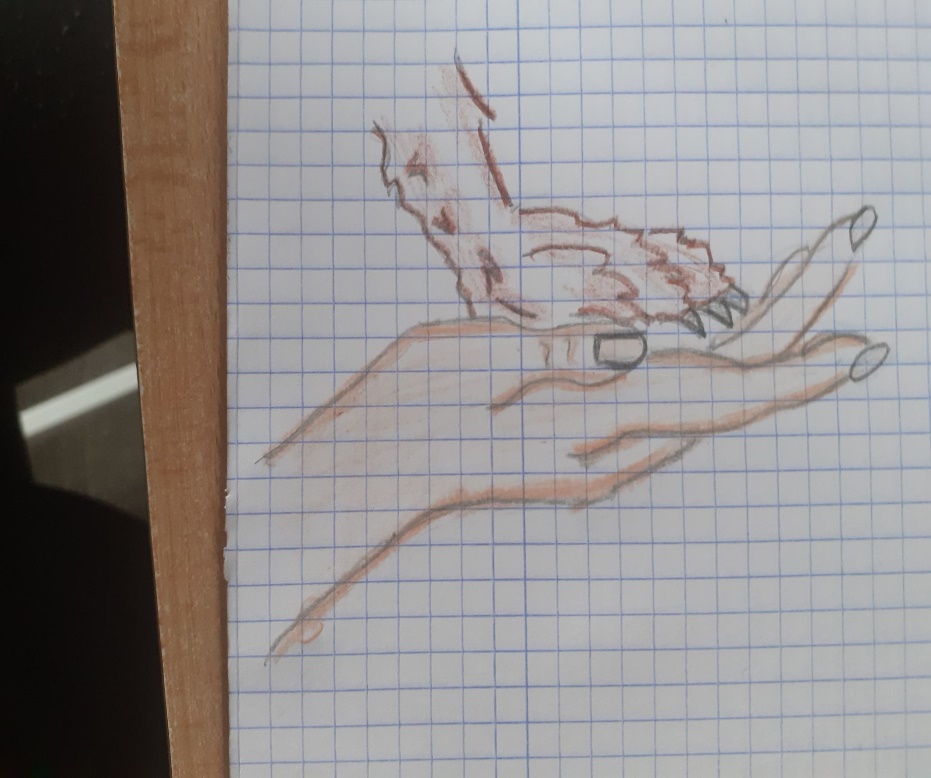 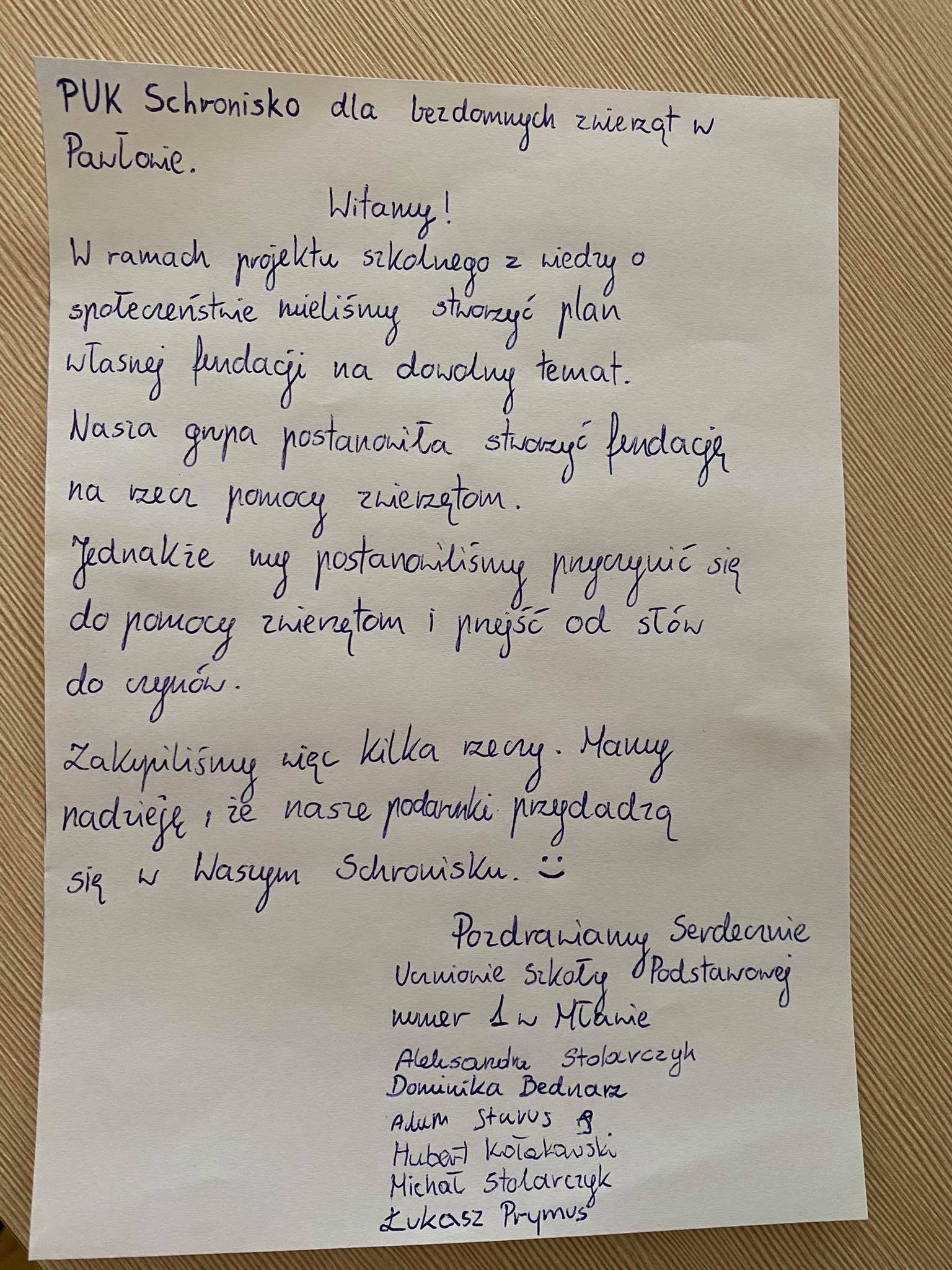 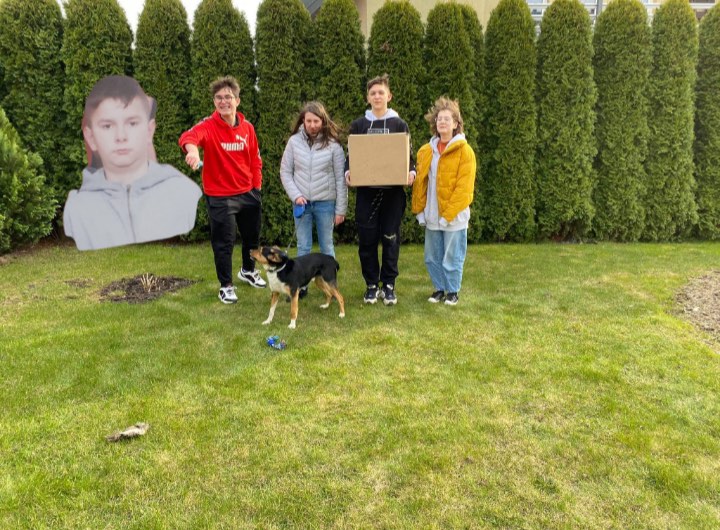 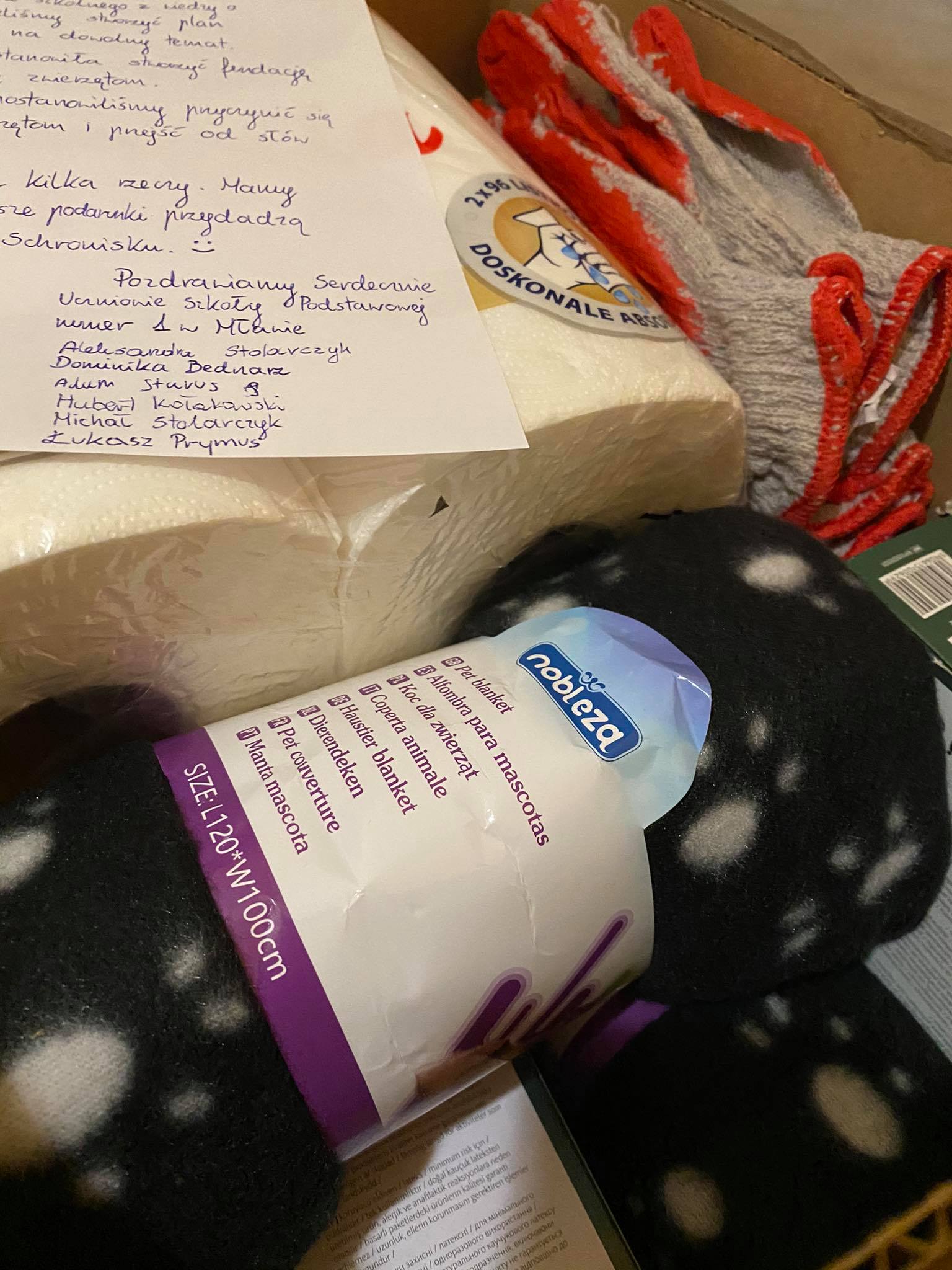 